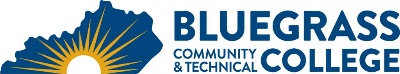 Program Coordinator:  Tammie Disco	E-mail:  tammie.disco@kctcs.edu		Phone:  859-246-6654Program Website Student Name:		Student ID: Students must meet college readiness benchmarks as identified by the Council on Postsecondary Education or remedy the identified skill deficiencies. Graduation Requirements:Advisor Name	__________________________________	Advisor Contact	________________________________First SemesterCreditHoursTermGradePrerequisites or CorequisitesNotesCLA 131 Med Term Gr Lat OR AHS 115 Med Term OR MIT 103 Medical Office Terminology 3BIO 135 Basic Anatomy and Physiology with Lab OR  Both BIO 137 & BIO 139 4Prereq: See note on backBIO 137 & 139 may not be taken in same semester, must be taken to fulfill Biology requirement Digital Literacy 3Prereq: RDG 020 OR consent of instructorOST 105 Introduction to Information Systems ORCIT 105 Introduction to Computers is recommended for certificatesFYE 105 Achieving Academic Success3NAA 100 Nursing Assistant Skills 3Certificate – Medicaid Nurse AidTotal Semester Credit Hours 16Second SemesterCr. Hrs.TermGradePrerequisites or CorequisitesNotesMAT 110 Applied Mathematics or MAT 150  College Algebra3Please verify with advisor for appropriate math course for your program/certificateENG 101 Writing I3(BIO 139  Human Anatomy and Physiology II)1 (4)Health Science Technical Courses2 9-132Refer to certificate options on back Total Semester Credit Hours 315-19Third SemesterCr. Hrs.TermGradePrerequisites or CorequisitesNotesPSY 110 – General Psychology3Heritage/Humanities3Refer to Heritage/ Humanities coursesHealth Science Technical Courses29-122Refer to certificate options on backTotal Semester Credit Hours 315-18Fourth SemesterCr. Hrs.TermGradePrerequisites or CorequisitesNotes Oral Communications 3COM 181 or COM 252 recommendedSocial/Behavioral Sciences 3Health Science Technical Courses (as needed) 28-92Refer to certificate options on backTotal Semester Credit Hours 314-15Total Degree Credit Hours60-68Cumulative GPA must be 2.0 or higherMinimum 60 hoursDigital Literacy Demonstrated25% or more of Total Degree Credit Hours must be earned at BCTCAdditional Information1 Only needed if BIO 137 completed in prior semester.  Taking BIO137/139 will increase total degree credit hours 2 Health Science Technical Course selection must result in final attainment of a minimum of three KCTCS certificate
credentials.3 Total Semester Credit Hours may vary between students.  These are suggested hours to complete program in four semesters. A grade of C or better is required in each biological science, quantitative reasoning (mathematics), and the nurse assistant (NAA 100) course. In addition, students must adhere to the grading requirements for each certificate they select for completion.Entry Level Pharmacy Technology is selective admissions certificate.  You must meet with Program Coordinator.Human Service Recovery Coach should meet first with Program Coordinator.Prerequisite for BIO 135 is minimum ACT Composite score 16 (or KCTCS determined equivalency); OR completion with “C” or better of any college biology or chemistry course; OR ACT of 13-15 with co-requisite OR supplemental instruction; OR consent of instructor. For specific requirements/courses of each certificate, click the title of the certificate to be directed to the website.2 Health Science Technical Course selection must result in final attainment of a minimum of three KCTCS certificate credentials.2 Health Science Technical Course selection must result in final attainment of a minimum of three KCTCS certificate credentials.2 Health Science Technical Course selection must result in final attainment of a minimum of three KCTCS certificate credentials.2 Health Science Technical Course selection must result in final attainment of a minimum of three KCTCS certificate credentials.2 Health Science Technical Course selection must result in final attainment of a minimum of three KCTCS certificate credentials.2 Health Science Technical Course selection must result in final attainment of a minimum of three KCTCS certificate credentials.List additional hours acquired for Health Science Technical course requirements:List additional hours acquired for Health Science Technical course requirements:List additional hours acquired for Health Science Technical course requirements:List additional hours acquired for Health Science Technical course requirements:List additional hours acquired for Health Science Technical course requirements:**Additional course options for technical courses, if needed to complete 60 credit hour requirement for degree:KMA100        CPR 100OST 110        MIT 227MIT 217         MIT 230BAS 120        ENG 102BIO 137         PSY 223BIO 139         PSY 230BIO 225         PHY 152 BIO 118         PHY 171       CertificatesCertificatesCertificatesCertificatesCredit Hours**Additional course options for technical courses, if needed to complete 60 credit hour requirement for degree:KMA100        CPR 100OST 110        MIT 227MIT 217         MIT 230BAS 120        ENG 102BIO 137         PSY 223BIO 139         PSY 230BIO 225         PHY 152 BIO 118         PHY 171       #1Medicaid Nurse Aid Certificate (NAA 100) required in first semesterMedicaid Nurse Aid Certificate (NAA 100) required in first semesterMedicaid Nurse Aid Certificate (NAA 100) required in first semester**Additional course options for technical courses, if needed to complete 60 credit hour requirement for degree:KMA100        CPR 100OST 110        MIT 227MIT 217         MIT 230BAS 120        ENG 102BIO 137         PSY 223BIO 139         PSY 230BIO 225         PHY 152 BIO 118         PHY 171       #2**Additional course options for technical courses, if needed to complete 60 credit hour requirement for degree:KMA100        CPR 100OST 110        MIT 227MIT 217         MIT 230BAS 120        ENG 102BIO 137         PSY 223BIO 139         PSY 230BIO 225         PHY 152 BIO 118         PHY 171       #3**Additional course options for technical courses, if needed to complete 60 credit hour requirement for degree:KMA100        CPR 100OST 110        MIT 227MIT 217         MIT 230BAS 120        ENG 102BIO 137         PSY 223BIO 139         PSY 230BIO 225         PHY 152 BIO 118         PHY 171       (#4)**Additional course options for technical courses, if needed to complete 60 credit hour requirement for degree:KMA100        CPR 100OST 110        MIT 227MIT 217         MIT 230BAS 120        ENG 102BIO 137         PSY 223BIO 139         PSY 230BIO 225         PHY 152 BIO 118         PHY 171       (#5)**Additional course options for technical courses, if needed to complete 60 credit hour requirement for degree:KMA100        CPR 100OST 110        MIT 227MIT 217         MIT 230BAS 120        ENG 102BIO 137         PSY 223BIO 139         PSY 230BIO 225         PHY 152 BIO 118         PHY 171       **Additional course options for technical courses, if needed to complete 60 credit hour requirement for degree:KMA100        CPR 100OST 110        MIT 227MIT 217         MIT 230BAS 120        ENG 102BIO 137         PSY 223BIO 139         PSY 230BIO 225         PHY 152 BIO 118         PHY 171       Additional courses, as needed, to meet 60 credit minimum:Additional courses, as needed, to meet 60 credit minimum:Credit HoursGradeSemester**Additional course options for technical courses, if needed to complete 60 credit hour requirement for degree:KMA100        CPR 100OST 110        MIT 227MIT 217         MIT 230BAS 120        ENG 102BIO 137         PSY 223BIO 139         PSY 230BIO 225         PHY 152 BIO 118         PHY 171       **Additional course options for technical courses, if needed to complete 60 credit hour requirement for degree:KMA100        CPR 100OST 110        MIT 227MIT 217         MIT 230BAS 120        ENG 102BIO 137         PSY 223BIO 139         PSY 230BIO 225         PHY 152 BIO 118         PHY 171       **Additional course options for technical courses, if needed to complete 60 credit hour requirement for degree:KMA100        CPR 100OST 110        MIT 227MIT 217         MIT 230BAS 120        ENG 102BIO 137         PSY 223BIO 139         PSY 230BIO 225         PHY 152 BIO 118         PHY 171       **Additional course options for technical courses, if needed to complete 60 credit hour requirement for degree:KMA100        CPR 100OST 110        MIT 227MIT 217         MIT 230BAS 120        ENG 102BIO 137         PSY 223BIO 139         PSY 230BIO 225         PHY 152 BIO 118         PHY 171       Associate of Applied Science Degree: Health Science Technology - Certificate Options2Associate of Applied Science Degree: Health Science Technology - Certificate Options2Associate of Applied Science Degree: Health Science Technology - Certificate Options2Associate of Applied Science Degree: Health Science Technology - Certificate Options2Associate of Applied Science Degree: Health Science Technology - Certificate Options2Associate of Applied Science Degree: Health Science Technology - Certificate Options2Associate of Applied Science Degree: Health Science Technology - Certificate Options2 Certificate Options (must complete two additional certificates, combined credits cannot exceed 30 hours) Certificate Options (must complete two additional certificates, combined credits cannot exceed 30 hours) Certificate Options (must complete two additional certificates, combined credits cannot exceed 30 hours) Certificate Options (must complete two additional certificates, combined credits cannot exceed 30 hours) Certificate Options (must complete two additional certificates, combined credits cannot exceed 30 hours) Certificate Options (must complete two additional certificates, combined credits cannot exceed 30 hours) Certificate Options (must complete two additional certificates, combined credits cannot exceed 30 hours)Basic Biotechnician - 12 Additional credits                                                                                                                Cr         Sem.     Gr.Basic Biotechnician - 12 Additional credits                                                                                                                Cr         Sem.     Gr.Basic Biotechnician - 12 Additional credits                                                                                                                Cr         Sem.     Gr.Basic Biotechnician - 12 Additional credits                                                                                                                Cr         Sem.     Gr.Basic Biotechnician - 12 Additional credits                                                                                                                Cr         Sem.     Gr.Basic Biotechnician - 12 Additional credits                                                                                                                Cr         Sem.     Gr.Basic Biotechnician - 12 Additional credits                                                                                                                Cr         Sem.     Gr.BTN 101 Introduction to Biotechnology1BTN 105 Applied Laboratory Calculations for Biotechnology 3BTN 201 Biotechnology Techniques I4BTN 202 Biotechnology Techniques II4Electronic Health Records Specialist - 24 additional credits                                                                                   Cr        Sem.     Gr.Electronic Health Records Specialist - 24 additional credits                                                                                   Cr        Sem.     Gr.Electronic Health Records Specialist - 24 additional credits                                                                                   Cr        Sem.     Gr.Electronic Health Records Specialist - 24 additional credits                                                                                   Cr        Sem.     Gr.Electronic Health Records Specialist - 24 additional credits                                                                                   Cr        Sem.     Gr.Electronic Health Records Specialist - 24 additional credits                                                                                   Cr        Sem.     Gr.Electronic Health Records Specialist - 24 additional credits                                                                                   Cr        Sem.     Gr.MIT 104 -  Medical Insurance3MIT 217 – Medical Office Procedures3MIT 224 – Medical Practice Management3MIT 227 – Medical Office Software3MIT 228 – Electronic Medical Records3MIT 230 – Medical Information Management3OST 110 - Word Processing or Program Appd. By Coordinator3OST 240 -  Software Integration or CIT 130 Productivity Software3Emergency Medical Technician - 6 additional credits                                                                                              Cr         Sem.     Gr.Emergency Medical Technician - 6 additional credits                                                                                              Cr         Sem.     Gr.Emergency Medical Technician - 6 additional credits                                                                                              Cr         Sem.     Gr.Emergency Medical Technician - 6 additional credits                                                                                              Cr         Sem.     Gr.Emergency Medical Technician - 6 additional credits                                                                                              Cr         Sem.     Gr.Emergency Medical Technician - 6 additional credits                                                                                              Cr         Sem.     Gr.Emergency Medical Technician - 6 additional credits                                                                                              Cr         Sem.     Gr.FIR 230  - Emergency Medical Technician or6EMS 105 -  Emergency Technician6Entry Level Pharmacy Technology - 15 additional credits                                                                                      Cr         Sem.     Gr.Entry Level Pharmacy Technology - 15 additional credits                                                                                      Cr         Sem.     Gr.Entry Level Pharmacy Technology - 15 additional credits                                                                                      Cr         Sem.     Gr.Entry Level Pharmacy Technology - 15 additional credits                                                                                      Cr         Sem.     Gr.Entry Level Pharmacy Technology - 15 additional credits                                                                                      Cr         Sem.     Gr.Entry Level Pharmacy Technology - 15 additional credits                                                                                      Cr         Sem.     Gr.Entry Level Pharmacy Technology - 15 additional credits                                                                                      Cr         Sem.     Gr.PHA 110 - Pharmacy Procedures and Skills6PHA 136 - Pharmacology I3PHA 145 - Pharmaceutical Calculations3PHA 150 -  Pharmacy Experience I3Hospital Admissions Specialist - 24 additional credits                                                                                            Cr         Sem.     Gr.Hospital Admissions Specialist - 24 additional credits                                                                                            Cr         Sem.     Gr.Hospital Admissions Specialist - 24 additional credits                                                                                            Cr         Sem.     Gr.Hospital Admissions Specialist - 24 additional credits                                                                                            Cr         Sem.     Gr.Hospital Admissions Specialist - 24 additional credits                                                                                            Cr         Sem.     Gr.Hospital Admissions Specialist - 24 additional credits                                                                                            Cr         Sem.     Gr.MIT 104 - Medical Insurance3MIT 217 – Medical Office Procedures3MIT 224 – Medical Practice Management3MIT 228 – Electronic Medical Records3MIT 230 – Medical Information Management3OST 110 - Word Processing or Program Appd. By Coordinator3OST 235 - Business Communications3Human Services Direct Support - 12 additional credits                                                                                           Cr         Sem.     Gr.Human Services Direct Support - 12 additional credits                                                                                           Cr         Sem.     Gr.Human Services Direct Support - 12 additional credits                                                                                           Cr         Sem.     Gr.Human Services Direct Support - 12 additional credits                                                                                           Cr         Sem.     Gr.Human Services Direct Support - 12 additional credits                                                                                           Cr         Sem.     Gr.Human Services Direct Support - 12 additional credits                                                                                           Cr         Sem.     Gr.HMS 102 - Values of Human Services in a Contemporary Society3HMS 235/SWK 250 - Teaching Persons with Mental Retardation or SWK 180 - Introduction to Gerontology or HMS/SWK 200 - Dynamics of Human Behavior3HMS 265 - Working with Disabilities in Human Services3SWK 275 - The Family OR FAM 252 Introduction of Family Science3Human Services Recovery Coach - 24 additional credits                                                                                         Cr         Sem.     Gr.Human Services Recovery Coach - 24 additional credits                                                                                         Cr         Sem.     Gr.Human Services Recovery Coach - 24 additional credits                                                                                         Cr         Sem.     Gr.Human Services Recovery Coach - 24 additional credits                                                                                         Cr         Sem.     Gr.Human Services Recovery Coach - 24 additional credits                                                                                         Cr         Sem.     Gr.Human Services Recovery Coach - 24 additional credits                                                                                         Cr         Sem.     Gr.HMS 101 - Human Services Survey3HMS 102 - Values of Human Services in a Contemporary Society3HMS 103 - Theories and Techniques in Human Services3HMS 104 - Group Dynamics in Human Behavior3HMS 210 - Drugs, Society and Human Behavior3HMS 211/SWK 255 - Introduction to Addictions3HMS 212/SWK 260 - Crisis Intervention3SWK 275 - The Family OR FAM 252 Introduction of Family Science3Kentucky Medication Aide - 5 additional credits                                                                                                      Cr         Sem.     Gr.Kentucky Medication Aide - 5 additional credits                                                                                                      Cr         Sem.     Gr.Kentucky Medication Aide - 5 additional credits                                                                                                      Cr         Sem.     Gr.Kentucky Medication Aide - 5 additional credits                                                                                                      Cr         Sem.     Gr.Kentucky Medication Aide - 5 additional credits                                                                                                      Cr         Sem.     Gr.Kentucky Medication Aide - 5 additional credits                                                                                                      Cr         Sem.     Gr.KMA 100 - Kentucky Medication Aide (6 months Nurse Aide experience required)5Medical Coding - 15 additional credits                                                                                                                       Cr         Sem.     Gr.Medical Coding - 15 additional credits                                                                                                                       Cr         Sem.     Gr.Medical Coding - 15 additional credits                                                                                                                       Cr         Sem.     Gr.Medical Coding - 15 additional credits                                                                                                                       Cr         Sem.     Gr.Medical Coding - 15 additional credits                                                                                                                       Cr         Sem.     Gr.Medical Coding - 15 additional credits                                                                                                                       Cr         Sem.     Gr.MIT 104 - Medical Insurance3MIT 204 - Medical Coding3MIT 205 - Advanced Medical Coding3OST 110 - Word Processing or Program Appd. By Coordinator3Program Appd. By Coordinator3Medical Interpreter - 4 additional credits                                                                                                                 Cr         Sem.     Gr.Medical Interpreter - 4 additional credits                                                                                                                 Cr         Sem.     Gr.Medical Interpreter - 4 additional credits                                                                                                                 Cr         Sem.     Gr.Medical Interpreter - 4 additional credits                                                                                                                 Cr         Sem.     Gr.Medical Interpreter - 4 additional credits                                                                                                                 Cr         Sem.     Gr.Medical Interpreter - 4 additional credits                                                                                                                 Cr         Sem.     Gr.MIT 240 - Medical Interpreter (Lecture)3MIT 241 - Medical Interpreter (Lab)1Medical Receptionist - 9 additional credits                                                                                                               Cr         Sem.     Gr.Medical Receptionist - 9 additional credits                                                                                                               Cr         Sem.     Gr.Medical Receptionist - 9 additional credits                                                                                                               Cr         Sem.     Gr.Medical Receptionist - 9 additional credits                                                                                                               Cr         Sem.     Gr.Medical Receptionist - 9 additional credits                                                                                                               Cr         Sem.     Gr.Medical Receptionist - 9 additional credits                                                                                                               Cr         Sem.     Gr.OST 110 - Word Processing3MIT 217 - Medical Office Procedures3MIT 230 - Medical Information Management3Medical Unit Coordinator - 18 additional credits                                                                                                     Cr          Sem.     Gr.Medical Unit Coordinator - 18 additional credits                                                                                                     Cr          Sem.     Gr.Medical Unit Coordinator - 18 additional credits                                                                                                     Cr          Sem.     Gr.Medical Unit Coordinator - 18 additional credits                                                                                                     Cr          Sem.     Gr.Medical Unit Coordinator - 18 additional credits                                                                                                     Cr          Sem.     Gr.Medical Unit Coordinator - 18 additional credits                                                                                                     Cr          Sem.     Gr.MIT 104 - Medical Insurance3MIT 217 – Medical Office Procedures3MIT 224 – Medical Practice Management3MIT 228 – Electronic Medical Records3MIT 230 – Medical Information Management3OST 110 - Word Processing or Program Appd. By Coordinator3Phlebotomist - 8 additional credits                                                                                                                            Cr          Sem.     Gr.  Phlebotomist - 8 additional credits                                                                                                                            Cr          Sem.     Gr.  Phlebotomist - 8 additional credits                                                                                                                            Cr          Sem.     Gr.  Phlebotomist - 8 additional credits                                                                                                                            Cr          Sem.     Gr.  Phlebotomist - 8 additional credits                                                                                                                            Cr          Sem.     Gr.  Phlebotomist - 8 additional credits                                                                                                                            Cr          Sem.     Gr.  PHB 100 - Phlebotomy6PHB 155 - Phlebotomy Clinical2Project Lead the Way - 12 additional credits                                                                                                            Cr         Sem.     Gr.Project Lead the Way - 12 additional credits                                                                                                            Cr         Sem.     Gr.Project Lead the Way - 12 additional credits                                                                                                            Cr         Sem.     Gr.Project Lead the Way - 12 additional credits                                                                                                            Cr         Sem.     Gr.Project Lead the Way - 12 additional credits                                                                                                            Cr         Sem.     Gr.Project Lead the Way - 12 additional credits                                                                                                            Cr         Sem.     Gr.PLW 130 - Principles of Biomedical Science3PLW 135 - Principles of Human Body Systems3PLW 140 - Medical Interventions3PLW  145-  Biomedical Innovations3Data Entry Operator - 3 additional credits (only if OST 105 is taken)                                                                  Cr         Sem.     Gr.Data Entry Operator - 3 additional credits (only if OST 105 is taken)                                                                  Cr         Sem.     Gr.Data Entry Operator - 3 additional credits (only if OST 105 is taken)                                                                  Cr         Sem.     Gr.Data Entry Operator - 3 additional credits (only if OST 105 is taken)                                                                  Cr         Sem.     Gr.Data Entry Operator - 3 additional credits (only if OST 105 is taken)                                                                  Cr         Sem.     Gr.Data Entry Operator - 3 additional credits (only if OST 105 is taken)                                                                  Cr         Sem.     Gr.OST 110 - Word Processing3